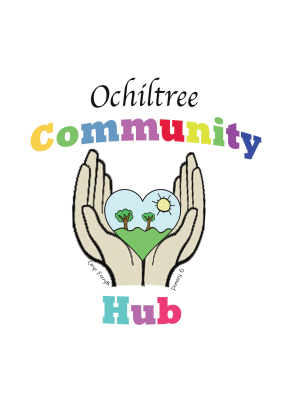 Ochiltree Community HubApplication form Application for employment as: Ochiltree Community Café SupervisorName –Address – Postcode -  Phone - Email – Education and trainingDetails of where and when – QualificationsDetails of what and when – Employment historyPresent/previous employer –Address -                    Pay –Date employed: from -           to - Reason for leaving – *No approach will be made to your present employer or past employer before an offer of employment is made to you.Do you consider yourself to have a disability?                                                                                           Yes  NoPlease tell us if there are any ‘reasonable adjustments’ we can make to assist you in your application or with our recruitment process -Please tell us if there are any dates when you will not be available for interview - I confirm that to the best of my knowledge the information I have provided on this form is correct and I accept that providing deliberately false information could result in my dismissal.Name……………………………………..…………………Signature ..................................Date ……..